АКТобщественной проверкина основании плана работы Общественной палаты г.о. Королев, 
в рамках проведения системного и комплексного общественного контроля, 
проведен осмотр детской игровой площадки на предмет технического состояния оборудованияСроки проведения общественного контроля: 28.06.2020Основания для проведения общественной проверки: план работы Общественной палаты г.о. КоролевФорма общественного контроля: общественный мониторингПредмет общественной проверки: техническое состояние детской игровой площадки, расположенной по адресу проспект Космонавтов, д. 33 корп. 2. Состав группы общественного контроля:Члены комиссии «по ЖКХ, капитальному ремонту, контролю за качеством работы управляющих компаний, архитектуре, архитектурному облику городов, благоустройству территорий, дорожному хозяйству и транспорту» Общественной палаты г.о.Королев: Белозерова Маргарита Нурлаяновна – председатель комиссии2. Журавлев Николай Николаевич – член комиссииГруппа общественного контроля провела визуальный осмотр детской игровой площадки во дворе дома № 33 корп. 2 по проспекту Космонавтов.Общественная палата г.о.Королев продолжает проводить плановые проверки детских игровых площадок на соответствие требованиям безопасности игрового оборудования. Сегодня общественники проинспектировали детскую игровую площадку, расположенную по адресу проспект Космонавтов, д. 33 корп. 2.Проверка показала: все игровые формы на проверенных площадках соответствуют требованиям ГОСТ.Замечаний нет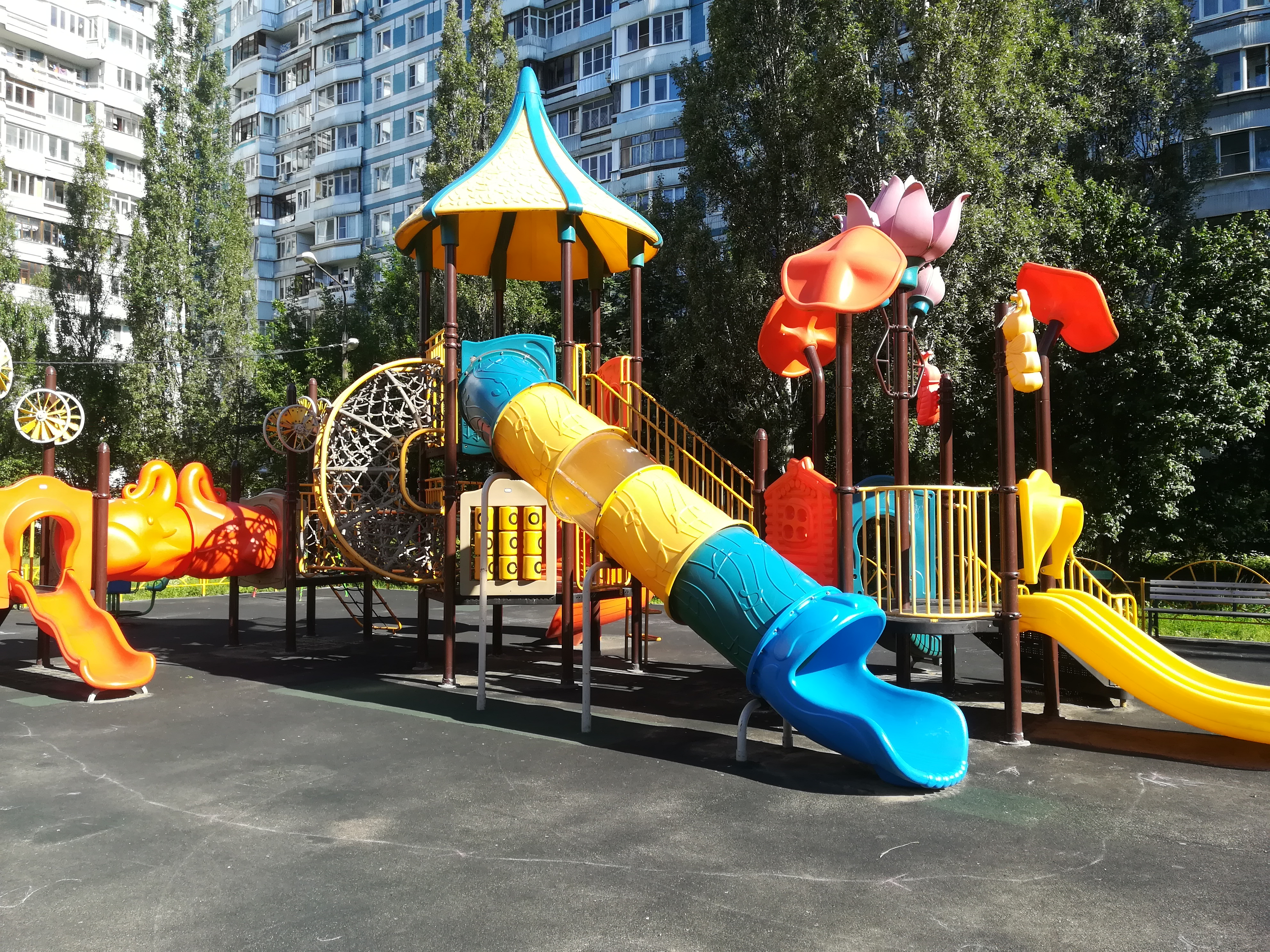 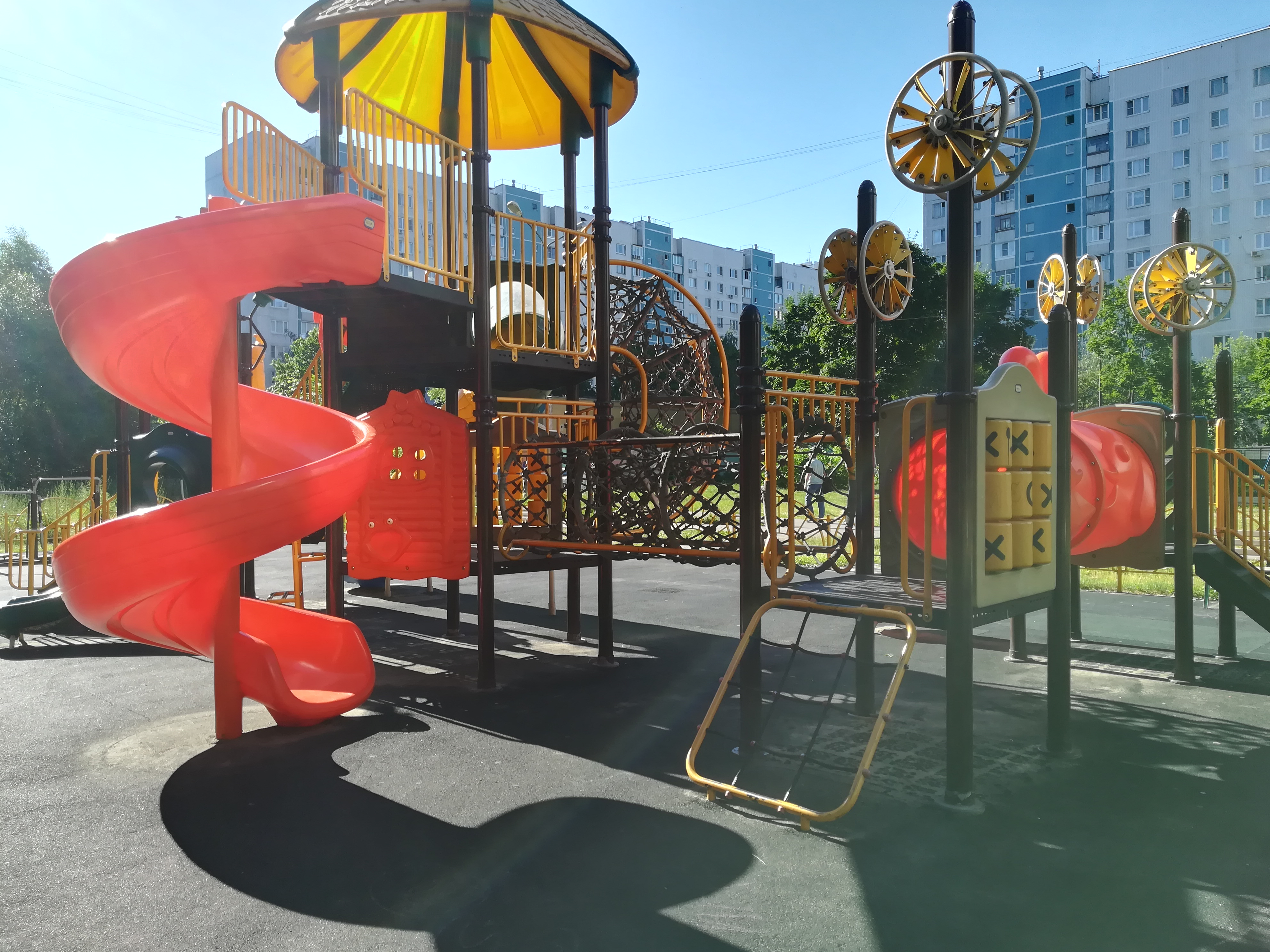 «УТВЕРЖДЕНО»Решением Совета Общественной палаты г.о. Королев Московской областиПредседатель комиссии «по ЖКХ, капитальному ремонту, контролю за качеством работы управляющих компаний, архитектуре, архитектурному облику городов, благоустройству территорий, дорожному хозяйству и транспорту» Общественной палаты г.о.Королев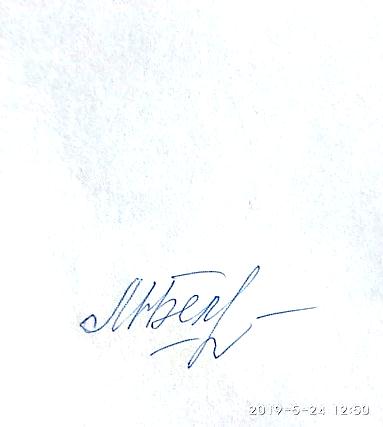 М.Н. Белозерова